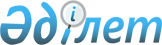 О внесении изменений в приказ Заместителя Премьер-Министра Республики Казахстан – Министра сельского хозяйства Республики Казахстан от 9 июня 2017 года № 237 "Об утверждении Правил субсидирования повышения продуктивности и качества продукции аквакультуры (рыбоводства)"
					
			Утративший силу
			
			
		
					Приказ Заместителя Премьер-Министра Республики Казахстан - Министра сельского хозяйства Республики Казахстан от 11 января 2018 года № 16. Зарегистрирован в Министерстве юстиции Республики Казахстан 10 апреля 2018 года № 16735. Утратил силу приказом Заместителя Премьер-Министра Республики Казахстан - Министра сельского хозяйства Республики Казахстан от 4 октября 2018 года № 408 (вводится в действие по истечении десяти календарных дней после дня его первого официального опубликования)
      Сноска. Утратил силу приказом Заместителя Премьер-Министра РК - Министра сельского хозяйства РК от 04.10.2018 № 408 (вводится в действие по истечении десяти календарных дней после дня его первого официального опубликования).
      В соответствии с подпунктом 41) пункта 1 статьи 6 Закона Республики Казахстан от 8 июля 2005 года "О государственном регулировании развития агропромышленного комплекса и сельских территорий", а также подпунктом 2) пункта 3 статьи 16 Закона Республики Казахстан от 19 марта 2010 года "О государственной статистике" ПРИКАЗЫВАЮ:
      1. Внести в приказ Заместителя Премьер-Министра Республики Казахстан – Министра сельского хозяйства Республики Казахстан от 9 июня 2017 года № 237 "Об утверждении Правил субсидирования повышения продуктивности и качества продукции аквакультуры (рыбоводства)" (зарегистрирован в Реестре государственной регистрации нормативных правовых актов под № 15452, опубликован 16 августа 2017 года в Эталонном контрольном банке нормативных правовых актов Республики Казахстан) следующие изменения:
      в Правилах субсидирования повышения продуктивности и качества продукции аквакультуры (рыбоводства), утвержденных указанным приказом:
      пункт 2 изложить в следующей редакции:
      "2. В настоящих Правилах используются следующие основные понятия:
      1) Государственная корпорация "Правительство для граждан" (далее – Государственная корпорация) – юридическое лицо, созданное по решению Правительства Республики Казахстан, для оказания государственных услуг в соответствии с законодательством Республики Казахстан, организации работы
      по приему заявлений на оказание государственных услуг и выдаче их результатов услугополучателю по принципу "одного окна", а также обеспечения оказания государственных услуг в электронной форме;
      2) аквакультура – искусственное воспроизводство и культивирование рыбных ресурсов и других водных животных;
      3) рыбоводство – направление аквакультуры по искусственному воспроизводству и культивированию рыб в целях предпринимательской деятельности.";
      пункты 13 и 14 изложить в следующей редакции:
      "13. Прием заявок товаропроизводителей начинается с 1 марта и заканчивается 10 декабря соответствующего года.
      Срок рассмотрения заявок составляет не более двадцати рабочих дней со дня их приема.
      14. Для получения субсидий товаропроизводители по результатам понесенных затрат на приобретение кормов представляют заявку в бумажном виде по форме, согласно приложению 3 к настоящим Правилам (далее - Заявка), в Управление либо в Государственную корпорацию.";
      пункты 16, 17, 18, 19, 20, 21, 22, 23 и 24 изложить в следующей редакции:
      "16. При приеме Заявки Управление или Государственная корпорация проверяет полноту представленных документов.
      В случае установления факта неполноты представленных документов указанных в Заявке, и (или) документов с истекшим сроком действия выдает расписку об отказе в приеме документов.
      Товаропроизводители могут повторно внести исправленную или дополненную Заявку.
      17. Товаропроизводителю при приеме Заявки выдается талон с указанием даты и времени, фамилии и инициалов лица, принявшего Заявку.
      18. Управление регистрирует Заявки в день их поступления в отдельном прошнурованном, пронумерованном и скрепленном печатью журнале.
      19. Управление за два дня до проведения заседания Комиссии формирует сводный акт по области (города республиканского значения, столице) по форме, согласно приложению 4 к настоящим Правилам и направляет на рассмотрение Комиссии.
      20. Комиссия в течение двух рабочих дней проверяет Заявку товаропроизводителя на предмет соответствия критериям и требованиям, указанным в пунктах 6, 7 и 8 настоящих Правил.
      21. В случае положительного решения о предоставлении субсидии товаропроизводителю по итогам заседания Комиссии Управление в течение одного рабочего дня составляет проект протокола и перечень товаропроизводителей, по которым принято положительное решение по форме 1, согласно приложению 5 к настоящим Правилам.
      В течение одного рабочего дня после подписания протокола заседания Комиссии, Управление формирует и направляет уведомление о предоставлении в территориальное подразделение казначейства реестра счетов к оплате для дальнейшего перечисления причитающихся бюджетных субсидий на банковские счета товаропроизводителя.
      22. В случае отрицательного решения о предоставлении субсидии товаропроизводителю по итогам заседания Комиссии Управление в течение одного рабочего дня составляет проект протокола и перечень товаропроизводителей, по которым принято отрицательное решение с указанием причин их непредставления по форме 2, согласно приложению 5 к настоящим Правилам.
      Отрицательное решение в предоставлении субсидий принимается по основаниям, установленным подпунктами 1), 2) и 4) пункта 2 статьи 19-1 Закона Республики Казахстан от 15 апреля 2013 года "О государственных услугах".
      23. Протокол подписывается членами Комиссии в течение одного рабочего дня.
      24. Управление в течение одного рабочего дня после дня подписания протокола заседания Комиссии формирует уведомление о результатах рассмотрения Заявки по форме, согласно приложению 6 к настоящим Правилам индивидуально по каждому товаропроизводителю (заявителю) с кратким описанием результатов рассмотрения для последующей передачи товаропроизводителю (заявителю) в течение одного рабочего дня.
      В случае принятия Заявки через Государственную корпорацию уведомление о результатах рассмотрения Заявки направляется в Государственную корпорацию.
      При обращении в филиал Государственной корпорации, день приема документов не входит в срок оказания государственной услуги, при этом результат оказания государственной услуги Управлением предоставляется в филиал Государственной корпорации за день до окончания срока оказания государственной услуги.";
      приложение 3 к Правилам субсидирования повышения продуктивности и качества продукции аквакультуры (рыбоводства) изложить в новой редакции, согласно приложению 1 к настоящему приказу;
      приложение 4 к Правилам субсидирования повышения продуктивности и качества продукции аквакультуры (рыбоводства) изложить в новой редакции, согласно приложению 2 к настоящему приказу;
      приложение 5 к Правилам субсидирования повышения продуктивности и качества продукции аквакультуры (рыбоводства) изложить в новой редакции, согласно приложению 3 к настоящему приказу;
      приложение 6 к Правилам субсидирования повышения продуктивности и качества продукции аквакультуры (рыбоводства) изложить в новой редакции, согласно приложению 4 к настоящему приказу.
      2. Комитету лесного хозяйства и животного мира Министерства сельского хозяйства Республики Казахстан в установленном законодательством порядке обеспечить:
      1) государственную регистрацию настоящего приказа в Министерстве юстиции Республики Казахстан;
      2) в течение десяти календарных дней со дня государственной регистрации настоящего приказа направление его копии в бумажном и электронном виде на казахском и русском языках в Республиканское государственное предприятие на праве хозяйственного ведения "Республиканский центр правовой информации" для официального опубликования и включения в Эталонный контрольный банк нормативных правовых актов Республики Казахстан;
      3) в течение десяти календарных дней после государственной регистрации настоящего приказа направление его копии на официальное опубликование в периодические печатные издания; 
      4) размещение настоящего приказа на интернет-ресурсе Министерства сельского хозяйства Республики Казахстан после его официального опубликования;
      5) в течение десяти рабочих дней после государственной регистрации настоящего приказа представление в Департамент юридической службы Министерства сельского хозяйства Республики Казахстан сведений об исполнении мероприятий, предусмотренных подпунктами 1), 2), 3) и 4) настоящего пункта.
      3. Контроль за исполнением настоящего приказа возложить на курирующего вице-министра сельского хозяйства Республики Казахстан.
      4. Настоящий приказ вводится в действие по истечении десяти календарных дней после дня его первого официального опубликования.
      "СОГЛАСОВАН"
      Министр информации 
      и коммуникаций
      Республики Казахстан
      ____________ Д. Абаев
      "__"__________ 2018 года
      "СОГЛАСОВАН"
      Министр финансов
      Республики Казахстан
      ___________ Б. Султанов
      "__"__________ 2018 года
      "СОГЛАСОВАН"
      Министр национальной экономики
      Республики Казахстан
      ___________ Т. Сулейменов
      "__"__________ 2018 года Заявка
      1. Товаропроизводитель: __________________________________________________________
       (фамилия, имя, отчество (при его наличии)/  наименование товаропроизводителя)
      2. ИИН/БИН ____________________________________________________________________
                         (для физического/юридического лица)
      3. Адрес товаропроизводителя: _____________________________________________________
________________________________________________________________________________
                   (наименование региона, населенного пункта)
      4. Учетный номер хозяйства (при его наличии) ___________________________
      Примечание:
      * в случае использования кормов собственного производства необходимо представить копии подтверждающих документов использованных ингредиентов.
      Подтверждаю достоверность представленной информации и осведомлен об ответственности за предоставление недостоверных сведений в соответствии с законодательством Республики Казахстан. Согласен на использование сведений, составляющих охраняемую законом тайну, содержащихся в информационных системах.
      Руководитель
       _______________________________________________________ __________________
             (фамилия, имя, отчество (при его наличии))                   (подпись)
      Главный бухгалтер (при наличии)
       _______________________________________________________ __________________
             (фамилия, имя, отчество (при его наличии))                   (подпись)
      Место печати (при наличии)
      "___" _____________ 20____ года
      Заявка принята к рассмотрению "__" ______ 20 _ года ___ часов ___ минут.
       ________________________________________________________ _________________
             (фамилия, имя, отчество (при его наличии)                   (подпись)
             ответственного лица, принявшего заявку)
      ---------------------------------------------------------------------------------------------------------------
                                     (линия отрыва)
                                                 Талон
             № _______________________
             Принята заявка к рассмотрению "__" _______ 20__года ___ часов ___ минут.
             ________________________________________________________ _________________
             (фамилия, имя, отчество (при его наличии)                   (подпись)
             ответственного лица, принявшего заявку) Сводный акт по _______________________________ области, (города республиканского значения, столицы)
      за _____________ 20____года  (месяц)
             Руководитель управления сельского хозяйства
       ____________________________________________________ ____________________
             (фамилия, имя, отчество (при его наличии))            (печать) (подпись)
             Руководитель финансового управления
       ____________________________________________________ ____________________
             (фамилия, имя, отчество (при его наличии))             (печать) (подпись) Перечень товаропроизводителей, по которым   принято положительное решение в предоставлении субсидий
      за _______________ 20____ года  (месяц)
      по __________ области (городу республиканского значения, столице)
      Члены комиссии:
       _________________________________________________ __________________
             (фамилия, имя, отчество (при его наличии))            (подпись)
             _________________________________________________ __________________
             (фамилия, имя, отчество (при его наличии))            (подпись) Перечень товаропроизводителей, по которым принято   отрицательное решение в предоставлении субсидий
      за _______________ 20____ года  (месяц)  по ____________ области (городу республиканского значения, столице)
      Члены комиссии:
       _________________________________________________ __________________
             (фамилия, имя, отчество (при его наличии))            (подпись)
             _________________________________________________ __________________
             (фамилия, имя, отчество (при его наличии))            (подпись)                    Уведомление о результатах рассмотрения заявки
                                     №________
      Товаропроизводитель ____________________________________________________________
_______________________________________________________________________________
                         (фамилия, имя, отчество (при его наличии)
      Цель обращения _________________________________________________________________
                                     (субсидируемое направление)
      Дата обращения "___" ___________ 20 ___ года
      Решение комиссии _______________________________________________________________
________________________________________________________________________________
________________________________________________________________________________
      Руководитель Управление сельского хозяйства _______________________________ области, 
                                     (города республиканского значения, столицы)
________________________________________________________________________________
__________________________________________________________ _____________________
             (фамилия, имя, отчество (при его наличии))            (печать) (подпись)
					© 2012. РГП на ПХВ «Институт законодательства и правовой информации Республики Казахстан» Министерства юстиции Республики Казахстан
				
      Заместитель Премьер-Министра
Республики Казахстан −
Министр сельского хозяйства
Республики Казахстан 

У. Шукеев
Приложение 1
к приказу Заместителя
Премьер-Министра
Республики Казахстан −
Министр сельского хозяйства
Республики Казахстан
от 11 января 2018 года № 16
Приложение 3
к Правилам субсидирования повышения продуктивности и качества продукции аквакультуры (рыбоводства)ФормаВ Управление сельского хозяйства
______________________ области,
(города республиканского значения,
столицы)

№
Источник данных
Необходимые сведения
Данные
1.
Выписка из формы "1-рыба" статистической отчетности о рыболовстве и аквакультуре с указанием сведений о выращенной и реализованной товарной продукции за предыдущий год
Наименование документа(ов)
1.
Выписка из формы "1-рыба" статистической отчетности о рыболовстве и аквакультуре с указанием сведений о выращенной и реализованной товарной продукции за предыдущий год
Дата и период
1.
Выписка из формы "1-рыба" статистической отчетности о рыболовстве и аквакультуре с указанием сведений о выращенной и реализованной товарной продукции за предыдущий год
Фактический объем реализованной продукции аквакультуры (рыбоводства) за предшествующий год, тонн
1.
Выписка из формы "1-рыба" статистической отчетности о рыболовстве и аквакультуре с указанием сведений о выращенной и реализованной товарной продукции за предыдущий год
Регистрационный номер и дата принятия отчета органами статистики (при его наличии)
2.
Документы, подтверждающие проектную мощность предприятий
Фактический объем реализованной продукции аквакультуры (рыбоводства) за текущий период, тонн
2.
Документы, подтверждающие проектную мощность предприятий
Прогнозный объем производства продукции аквакультуры (рыбоводства) за текущий год, тонн
3.
Договор на покупку или документы, подтверждающие приобретение кормов или ингредиентов*
Номер договора или кассового чека/приходного ордера (указывается по каждому чеку/ордеру)
3.
Договор на покупку или документы, подтверждающие приобретение кормов или ингредиентов*
Дата заключения
3.
Договор на покупку или документы, подтверждающие приобретение кормов или ингредиентов*
Наименование и вид приобретенного корма или ингредиентов*
3.
Договор на покупку или документы, подтверждающие приобретение кормов или ингредиентов*
Наименование организации реализовавшей корма или ингредиенты*
3.
Договор на покупку или документы, подтверждающие приобретение кормов или ингредиентов*
Объем приобретенного корма или ингредиентов*, тонн
3.
Договор на покупку или документы, подтверждающие приобретение кормов или ингредиентов*
Объем расхода корма или ингредиентов* на заявляемый объем реализации выращенной рыбы
4.
Документы, подтверждающие реализацию продукции
Наименование документа(ов)
4.
Документы, подтверждающие реализацию продукции
Номер(а) (при его наличии)
4.
Документы, подтверждающие реализацию продукции
Дата, указанная в документе(ах)
4.
Документы, подтверждающие реализацию продукции
Объем реализованной продукции
4.
Документы, подтверждающие реализацию продукции
Контрагент (получатель)
5.
Документы, подтверждающие реализацию продукции (заполняется в случае самостоятельной реализации продукции)
Номер и дата кассового чека (указывается по каждому чеку)
5.
Документы, подтверждающие реализацию продукции (заполняется в случае самостоятельной реализации продукции)
Объем реализованной продукции, килограмм (указывается по каждому чеку)
6.
Справка банка второго уровня или Национального оператора почты о наличии текущего счета
ИИН/БИН
6.
Справка банка второго уровня или Национального оператора почты о наличии текущего счета
Кбе
6.
Справка банка второго уровня или Национального оператора почты о наличии текущего счета
Реквизиты банка или Национального оператора почты:

наименование банка или Национального оператора почты:
6.
Справка банка второго уровня или Национального оператора почты о наличии текущего счета
БИК
6.
Справка банка второго уровня или Национального оператора почты о наличии текущего счета
ИИК
6.
Справка банка второго уровня или Национального оператора почты о наличии текущего счета
БИН
6.
Справка банка второго уровня или Национального оператора почты о наличии текущего счета
КбеПриложение 2
к приказу Заместителя
Премьер-Министра
Республики Казахстан
− Министр сельского хозяйства
Республики Казахстан
от 11 января 2018 года № 16
Приложение 4
к Правилам субсидирования повышения продуктивности и качества продукции аквакультуры (рыбоводства)Форма
№
Наименование товаропроизводителя (заявителя)
Индивидуальный идентификационный номер/бизнес идентификационный номер
Дата приема заявки товаропроизводителя
Вид субсидируемой рыбы
Объем субсидируемой рыбы, тонн
Наименование и вид кормов или ингредиентов
Объем приобретенных кормов или ингредиентов, тонн
Стоимость кормов или ингредиентов, тенге
Причитающаяся сумма бюджетных субсидий, тенге
Примечание
1
2
3
4
5
6
7
8
9
10
11
1
2
ИтогоПриложение 3
к приказу Заместителя
Премьер-Министра
Республики Казахстан −
Министр сельского хозяйства
Республики Казахстан
от 11 января 2018 года № 16
Приложение 5
к Правилам субсидирования повышения продуктивности и качества продукции аквакультуры (рыбоводства)Форма 1"Утверждаю"
Председатель комиссии – заместитель акима
_________________________________ области
(город республиканского значения, столица)
__________________________________
(фамилия, имя, отчество (при его наличии),
подпись, печать)
"___" ___________ 20__ года

№
Наименование товаропроизводителя (заявителя)
Индивидуальный идентификационный номер/бизнес идентификационный номер
Дата приема заявки товаропроизводителя
Вид субсидируемой рыбы
Объем субсидируемой рыбы, тонн
Наименование и вид кормов или ингредиентов
Объем приобретенных кормов или ингредиентов, тонн
Стоимость кормов или ингредиентов, тенге
Причитающаяся сумма бюджетных субсидий, тенге
1
2
3
4
5
6
7
8
9
10
1
2
ИтогоФорма 2"Утверждаю"Председатель комиссии – заместитель акима________________________________ области(город республиканского значения, столица)_____________________________________(фамилия, имя, отчество (при его наличии),подпись, печать)"___" ____________ 20__ года
№
Наименование районов
Наименование товаропроизводителя (заявителя)
Индивидуальный идентификационный номер/бизнес идентификационный номер
Дата приема заявки товаропроизводителя
Причины непредставления субсидий
1
2
3
4
5
6
1
2
ИтогоПриложение 4
к приказу Заместителя
Премьер-Министра
Республики Казахстан −
Министр сельского хозяйства
Республики Казахстан
от 11 января 2018 года № 16
Приложение 6
к Правилам субсидирования повышения продуктивности и качества продукции аквакультуры (рыбоводства)Форма                                                 от "___" _________ 20 ____ года